Application For EmploymentApplication For EmploymentApplication For EmploymentApplication For EmploymentApplication For Employment is an Equal Opportunity Employer and is committed to excellence through diversity.This application must be fully completed to be considered. Please complete each section, even if you attach a resume.Personal InformationPersonal InformationPersonal InformationPersonal InformationPersonal InformationPersonal InformationName :Name :Address :Address :City :City :State :Zip :Zip :Phone Number :Phone Number :Mobile Number :Email Address :Email Address :Are You A U.S. Citizen?Are You A U.S. Citizen?Are You A U.S. Citizen?Have You Ever Been Convicted Of A Felony?Have You Ever Been Convicted Of A Felony?Have You Ever Been Convicted Of A Felony?Have You Ever Been Convicted Of A Felony?Have You Ever Been Convicted Of A Felony?Yes No No Yes No No PositionPositionPositionPositionPositionPositionPosition You Are Applying For :Position You Are Applying For :Position You Are Applying For :Available Start Date :Available Start Date :Desired Pay :Employment Desired :Employment Desired :Employment Desired : Full Time Part Time Part TimeEducationEducationEducationEducationEducationEducationHigh School / College / UniversityHigh School / College / UniversityHigh School / College / UniversityLocationLocationLocationYears AttendedMajor / Qualification[[[[[[ReferencesReferencesReferencesReferencesReferencesReferencesNameNameNameTitleTitleCompanyPhoneRelationship1.1.1.2.2.2.3.3.3.Employment HistoryEmployment HistoryEmployment HistoryEmployment HistoryEmployment HistoryEmployment HistoryEmployer (1)Employer (1)Job Title :Job Title :Responsibilities / Tasks :Responsibilities / Tasks :Responsibilities / Tasks :Address :Address :Dates of Employment :Dates of Employment :Employer (2)Employer (2)Job Title :Job Title :Responsibilities / Tasks :Responsibilities / Tasks :Responsibilities / Tasks :Address :Address :Dates of Employment :Dates of Employment :Employer (3)Employer (3)Job Title :Job Title :Responsibilities / Tasks :Responsibilities / Tasks :Responsibilities / Tasks :Address :Address :Dates of Employment :Dates of Employment :Employer (4)Employer (4)Job Title :Job Title :Responsibilities / Tasks :Responsibilities / Tasks :Responsibilities / Tasks :Address :Address :Dates of Employment :Dates of Employment :Employer (5)Employer (5)Employer (5)Job Title :Job Title :Responsibilities / Tasks :Responsibilities / Tasks :Responsibilities / Tasks :Address :Address :Address :Dates of Employment :Dates of Employment :Responsibilities / Tasks :Responsibilities / Tasks :Responsibilities / Tasks :Signature DisclaimerSignature DisclaimerSignature DisclaimerSignature DisclaimerSignature DisclaimerSignature DisclaimerI certify that my answers are true and complete to the best of my knowledge. If this application leads to employment, I understand that false or misleading information in my application or interview may result in my release.I certify that my answers are true and complete to the best of my knowledge. If this application leads to employment, I understand that false or misleading information in my application or interview may result in my release.I certify that my answers are true and complete to the best of my knowledge. If this application leads to employment, I understand that false or misleading information in my application or interview may result in my release.I certify that my answers are true and complete to the best of my knowledge. If this application leads to employment, I understand that false or misleading information in my application or interview may result in my release.I certify that my answers are true and complete to the best of my knowledge. If this application leads to employment, I understand that false or misleading information in my application or interview may result in my release.I certify that my answers are true and complete to the best of my knowledge. If this application leads to employment, I understand that false or misleading information in my application or interview may result in my release.Name (Please Print) :Name (Please Print) :Name (Please Print) :Name (Please Print) :Signature :Signature :Signature :Signature :Date :Date :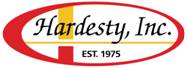 